VÁNOČNÍ BESÍDKA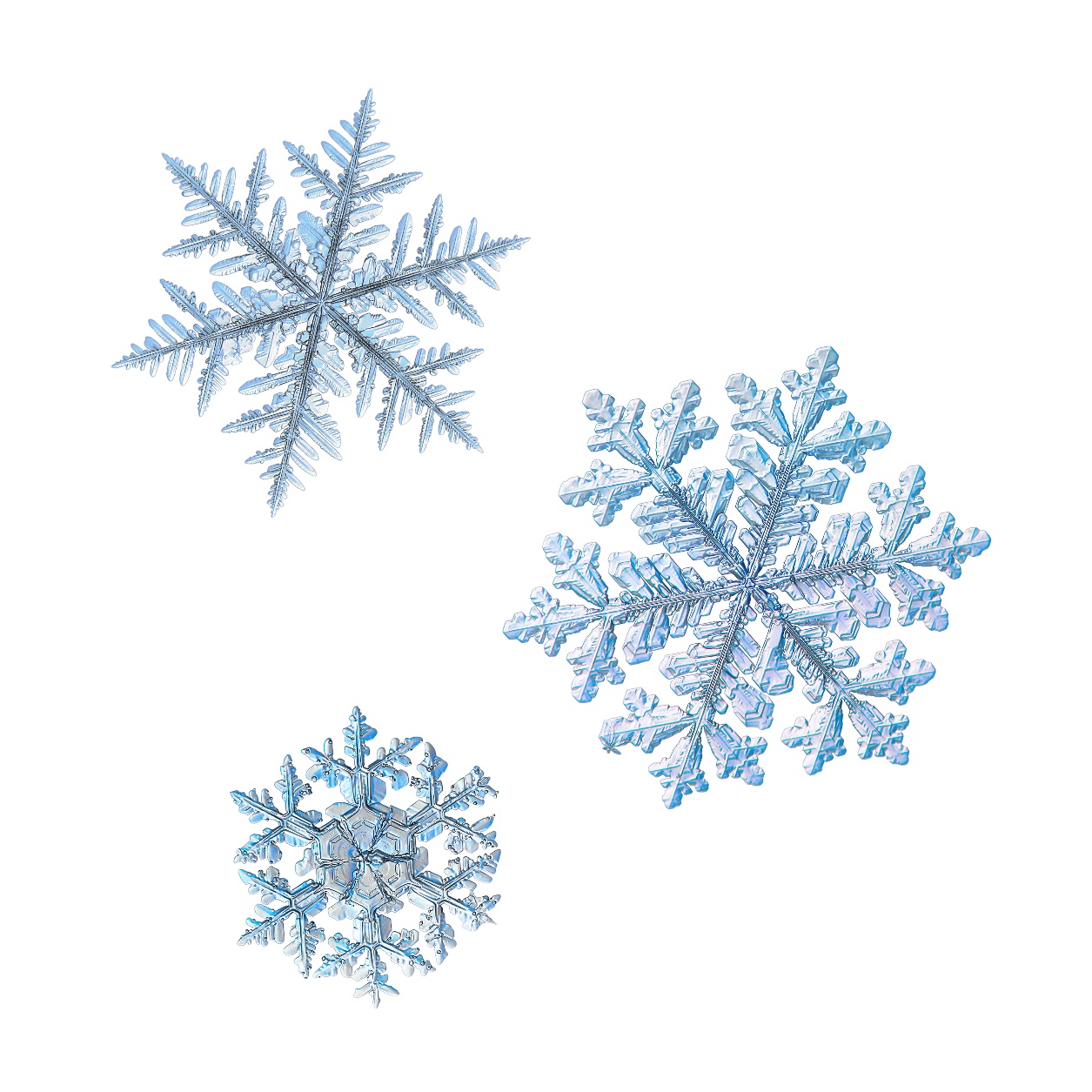 ŽÁKŮ 2. STUPNĚ A HOSTŮ KDY: ÚTERÝ 19. 12. 2023 OD 16:00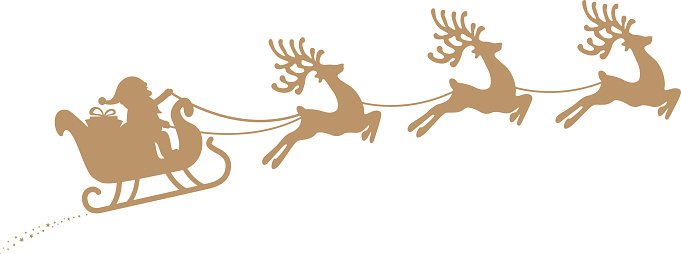 KDE: AULA ZŠVŠICHNI JSOU SRDEČNĚ ZVÁNI!!!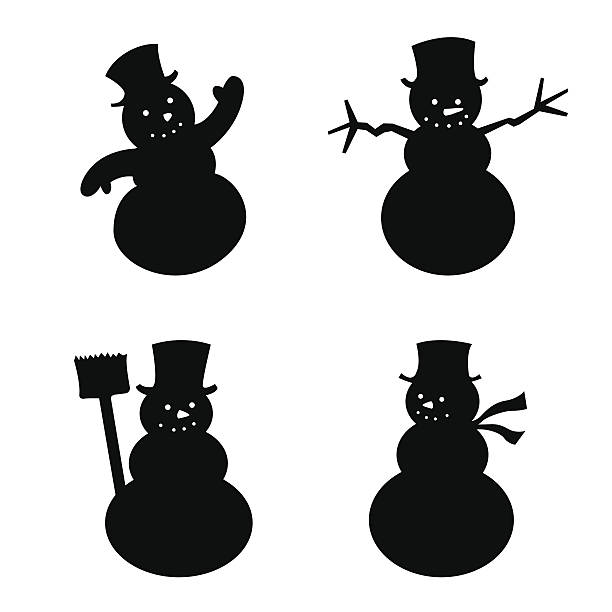 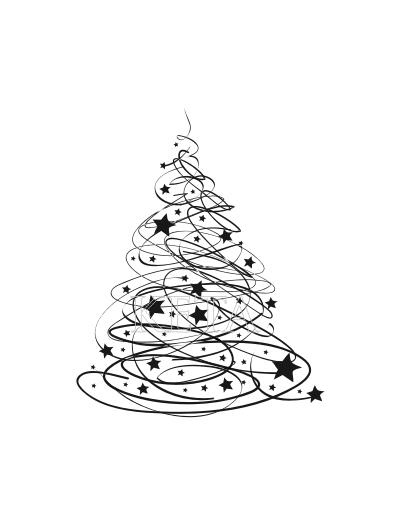 